គោលការណ៍ និង នីតិវិធីស្តីពីការតម្លើងប្រាក់ម៉ោង និង លាភការផ្សេងៗដល់សាស្ត្រាចារ្យ​​​​​​​​​-បានឃើញព្រះរាជក្រម ០២/រកម/០១៩៦.០១ ចុះថ្ងៃទី ២៤ ខែ មករា ឆ្នាំ ១៩៩៦ ដែលប្រកាសឱ្យប្រើច្បាប់ ស្តីពីការបង្កើតក្រសួងអប់រំ យុវជន និងកីឡា-បានឃើញព្រះរាជក្រឹត្យ  នស/រកត/០៣០៣/១២៩ ចុះថ្ងៃទី ៣១ ខែ មីនា ឆ្នាំ ២០០៣ ស្តីពីការទទួលស្គាល់គុណភាពអប់រំឧត្តមសិក្សា-បានឃើញអនុក្រឹត្យលេខ ០១ អនក្រ   ចុះថ្ងៃទី ២០  ខែ មករា  ឆ្នាំ ១៩៩២ ស្តីពីការបង្កើត និងការគ្រប់គ្រងគ្រឹះស្ថានឧត្តមសិក្សា និងសិក្សាឯកទេស-បានឃើញអនុក្រឹត្យលេខ ៥៤ អនក្រ.បក ចុះថ្ងៃទី ១៣ ខែ មិថុនា ឆ្នាំ ២០០២  ស្តីពី លក្ខណៈវិនិច្ឆ័យ នៃការបង្កើតសាកលវិទ្យាល័យ-បានឃើញអនុក្រឹត្យលេខ ២៥ អនក្រ.បក ចុះថ្ងៃទី ០៧ខែ មីនា ឆ្នាំ ២០០៦ ស្តីពីការទទួលស្គាល់ការប្រែក្លាយ ពីវិទ្យាស្ថានគ្រប់គ្រង និងសេដ្ឋកិច្ចទៅជា សាកលវិទ្យាល័យគ្រប់គ្រង និងសេដ្ឋកិច្ច ដោយរាជរដ្ឋាភិបាល នៃព្រះរាជាណាចក្រកម្ពុជា-យោងតាមលក្ខន្តិកៈទូទៅស្តីពីការគ្រប់គ្រង និងការប្រព្រឹត្តទៅ របស់សាកលវិទ្យាល័យគ្រប់គ្រង និងសេដ្ឋកិច្ច-យោងតាមការចំាបាច់របស់សាកលវិទ្យាល័យគ្រប់គ្រង និងសេដ្ឋកិច្ច ដើម្បីប្រសិទ្ធភាព ក្នុងការតម្លើងប្រាក់ម៉ោង និងលាភការផ្សេងៗដល់សាស្រ្តាចារ្យដែលមានស្នាដៃឆ្នើមក្នុងការបង្រៀន គណៈគ្រប់គ្រងសាកលវិទ្យាល័យគ្រប់គ្រង និង សេដ្ឋកិច្ចបានដាក់ចេញនូវគោលការណ៍សម្រាប់អនុវត្តដែលមានខ្លឹមសារដូចតទៅ៖ជំពូក ១បញ្ញាត្តិទូទៅប្រការ១:	គោលការណ៍នេះមានឈ្មោះថា“គោលការណ៍តម្លើងប្រាក់ម៉ោង និងលាភការផ្សេងៗដល់សាស្ត្រាចារ្យ“ ដែលបានរៀបរៀងចងក្រងដោយ គណៈគ្រប់គ្រងសាកលវិទ្យាល័យ ក្នុងក្របខណ្ឌអនុវត្តការលើកទឹកចិត្តដល់សាស្រ្តាចារ្យសាកលវិទ្យាល័យ។ប្រការ២:	គោលការណ៍នេះមានគោលដៅនិងគោលបំណង ចំបងទុកជាមូលដ្ឋាន ក្នុងការតម្រង់ទិសចំពោះការតម្លើងប្រាក់ម៉ោង និងលាភការផ្សេងៗដល់សាស្ត្រាចារ្យ ដែលមានស្នាដៃឆ្នើមក្នុងការបង្រៀននៅគ្រប់កម្រិតទាំងអស់ របស់សាកលវិទ្យាល័យគ្រប់គ្រង និងសេដ្ឋកិច្ច ដែលប្រកបដោយតម្លាភាព​ ប្រសិទិ្ធភាព និងមានភាពយុត្តិធម៌។ជំពូក ២ខ្លឹមសារនៃការតម្លើងប្រាក់ម៉ោង និងលាភការផ្សេងៗប្រការ៣:	ការតម្លើងប្រាក់ម៉ោង និងលាភការផ្សេងៗដល់សាស្ត្រាចារ្យគឺជាការចាំបាច់ និងជាការលើកទឹកចិត្តដ៏ចំបងមួយដើម្បីជំរុញឱ្យមានការខិតខំប្រឹងប្រែងអស់ពីសមត្ថភាព ក្នុងការឈានទៅទទួលបានលទ្ធផលល្អក្នុងការបង្រៀនរបស់សាស្ត្រាចារ្យម្នាក់ៗប្រកបដោយប្រសិទ្ធិភាព និងគុណភាពខ្ពស់។ប្រការ៤:	ការតម្លើងប្រាក់ម៉ោង និងលាភការផ្សេងៗដល់សាស្ត្រាចារ្យត្រូវធ្វើក្នុងរយៈពេលមួយឆ្នាំម្តងគឺរៀងរាល់ចុងឆ្នាំសិក្សានីមួយៗ។ប្រការ៥:	លក្ខណៈនៃការតម្លើងប្រាក់ម៉ោង និងលាភការផ្សេងៗដល់សាស្ត្រចារ្យមានជាអាទិ៍ៈ	-ស្នើសុំតម្លើងគោរមងារ កិត្តិនាមរបស់សាស្ត្រាចារ្យ	-ការតម្លើងលទ្ធផលស្នាដៃ (ផ្តល់ឱកាសចូលរួមក្នុងសកម្មភាពផ្សេងៗ)	-ការតម្លើងសមត្ថភាពបង្រៀន(បង្រៀនកម្រិតខ្ពស់ជាងមុន)ប្រការ៦:	គោលបំណងនៃគោលការណ៍តម្លើងប្រាក់ម៉ោង និងលាភការផ្សេងៗដល់សាស្រ្តាចារ្យ​ មានដូច      តទៅៈ	-ដើម្បីប្រសិទ្ធិភាព និងគុណភាពនៃការបណ្តុះបណ្តាល	-ដើម្បីបង្កើនមុខវិជ្ជាបង្រៀន(មិនឱ្យលើស ៣មុខវិជ្ជាក្នុងមួយឆ្នាំសិក្សា)	-ដើម្បីបង្កើនប្រាក់ម៉ោងបង្រៀនឱ្យខ្ពស់ជាងមុន	-ដើម្បីបង្កើនចំនួនម៉ោងបង្រៀន (មិនឱ្យលើស ២៤ម៉ោងក្នុងមួយសប្តាហ៍)	-ដើម្បីលើកទឹកចិត្តដល់សាស្ត្រាចារ្យដែលបានបង្រៀនល្អ	-ដើម្បីជួយផ្សព្វផ្សាយកិត្តិនាមរបស់សាស្ត្រាចារ្យដែលមានស្នាដៃឆ្នើមក្នុងការបង្រៀនជំពូក ៣ដំណើរការនៃការតម្លើងប្រាក់ម៉ោង និងលាភការផ្សេងៗការតម្លើងប្រាក់ម៉ោង និងលាភការផ្សេងៗដល់សាស្ត្រាចារ្យ ត្រូវប្រតិបតិ្តតាមដំណើរការដូចមានចែងខាងក្រោម៖ប្រការ៧:	ផ្តើមចេញពីការស្នើរឡើងដោយបុគ្គលិកទទួលបន្ទុកផ្នែកសាស្ត្រាចារ្យ តាមឋានានុក្រមមកសាកលវិទ្យាធិការ នូវបញ្ជីឈ្មោះសាស្រ្តាចារ្យដែលមានគុណសម្បតិ្តឆ្នើម ក្នុងការបង្រៀន ហើយដែលត្រូវបានតម្លើងប្រាក់ម៉ោង និងលាភការផ្សេងៗដោយភ្ជាប់មកជាមួយនូវសំណុំឯកសារលទ្ធផល នៃការវាយតម្លៃរបស់  គណៈកម្មការ និងសម្រង់មតិរបស់និស្សិត។ បុគ្គលិកទទួលបន្ទុក ត្រូវមានស្វ័យភាព ក្នុងការលើកសំណើប្រកបដោយតម្លាភាព សុក្រឹត្យភាព និង ភាពយុតិ្តធម៌ចំពោះគ្រប់សាស្ត្រាចារ្យទាំងអស់របស់សាកលវិទ្យាល័យ។ប្រការ៨:​​​​	ក្រោយពីទទួលបានសំណើ សាកលវិទ្យាធិការធ្វើការពិចារណា និងរៀបចំការប្រជុំជាមួយគណៈគ្រប់គ្រង និងការិយាល័យទទួលបន្ទុកដើម្បីសម្រេច។ប្រការ៩:​​​​	សាកលវិទ្យាធិការចេញសេចក្តីសម្រេចតាមស្មារតីអង្គប្រជុំ ជូនទៅការិយាល័យទទួលបន្ទុកវិញដើម្បីអនុវត្ត។ជំពូក ៤លក្ខណៈវិនិច្ឆ័យសម្រាប់ការតម្លើងប្រាក់ម៉ោង និងលាភការផ្សេងៗប្រការ១០:​​​​	សាស្ត្រាចារ្យដែលអាចតម្លើងប្រាក់ម៉ោង និងលាភការផ្សេងៗ បានលុះត្រាតែមានគុណសម្បត្តិ   សមស្របតាមលក្ខណៈវិនិច្ឆ័យដូចខាងក្រោមៈ	១-មានកម្រិតចំណេះដឹងវិជ្ជាជីវៈខ្ពស់	២-មានស្នាដៃឆ្នើម និងបទពិសោធន៍ល្អក្នុងការបង្រៀន និងមានការទទួលស្គាល់ពីគណៈកម្មការវាយតម្លៃ ព្រមទាំងការគាំទ្រពីសំណាក់និស្សិតក្នុងថ្នាក់ដែលធ្លាប់បានបង្រៀន	៣-សកម្មចូលរួមក្នុងគ្រប់កម្មវិធីចាំបាច់នានារបស់សាកលវិទ្យាល័យ	៤-មានក្រមសីលធម៌វិជ្ជាជីវៈល្អ និងសីលធម៌រស់នៅស្អាតស្អំ	៥-គោរពបានខ្ជាប់ខ្ជួននូវ វិន័យ គោលការណ៍ និង​បទបញ្ជាផ្ទៃក្នុង	៦-មានការអភិវឌ្ឍន៍ផ្នែកចំណេះដឹង និងបទពិសោធន៍ល្អប្រសើរជាងមុនមានជាអាទិ៍ៈ			-ការអភិវឌ្ឍន៍កម្រិតសិក្សាខ្ពស់ជាង -ការចូលរូមក្នុងវគ្គបណ្តុះបណ្តាល សិក្ខាសាលា វគ្គសិក្សាខ្លីនានា ការសិក្សាស្រាវជ្រាវនានា បង្កើននូវចំណេះដឹងបានច្រើន ជាពិសេសបទពិសោធន៍ក្នុងមុខជំនាញការងារ	៧-មានភាពចាស់ទុំ ក្នុងការបង្រៀនទទួលបានលទ្ធផលល្អ និងមានការរីកចំរើន	៨-សាស្ត្រាចារ្យដែលមានកម្រិតសញ្ញាបត្របរិញ្ញាបត្រ និងមានបទពិសោធន៍បង្រៀន​បីឆ្នាំឡើងទៅដែលបានបង្រៀនមុខវិជ្ជាមួយបានយ៉ាងតិច ពីរឆមាសទើបអាចវាយតម្លៃតម្លើងប្រាក់ម៉ោង និងលាភការផ្សេងៗបាន៩-សាស្ត្រាចារ្យកម្រិតអនុបណ្ឌិត និងបណ្ឌិតដែលបង្រៀនបានចាប់ពី ពីរឆមាសឡើងទៅ ទើបវាយតម្លៃតម្លើងប្រាក់ម៉ោងបាន។១០-សាស្ត្រាចារ្យដែលទទួលបានលទ្ធផលការវាយតម្លៃល្អ (A) ពីរឆមាសជាប់គ្នាទើបអាចធ្វើការវាយតម្លៃផ្តល់លាភការផ្សេងៗជំពូក ៥នីតិវិធីនៃការតម្លើងប្រាក់ម៉ោង និងលាភការផ្សេងៗ	នីតិវិធីដែលត្រូវប្រើប្រាស់សម្រាប់តម្លើងប្រាក់ម៉ោង និងលាភការផ្សេងៗដល់សាស្ត្រាចារ្យគឺ ការវាយតម្លៃដែលត្រូវផ្អែកលើមូលដ្ឋានបីដូចខាងក្រោមៈប្រការ១១:	ព័ត៌មានរបស់សាស្ត្រាចារ្យដែលបានបង្ហាញក្នុងឯកសារដូចជា សញ្ញាបត្រជំនាញ វិញ្ញាបនបត្របញ្ជាក់ ពីការបណ្តុះបណ្តាលមុខជំនាញផ្សេងៗដែលពាក់ព័ន្ធ ឬវិញ្ញាបនបត្របញ្ជាក់​​​​បទពិសោធន៍ ឬលិខិតសរសើរអំពីស្នាដៃការងាររបស់សាស្ត្រាចារ្យ។ប្រការ១២:	ការវាយតម្លៃផ្ទាល់របស់គណៈកម្មការ លើការងារបង្រៀនរបស់សាស្ត្រាចារ្យដែលបានអនុវត្តកន្លងមកតាំងពីពេលចូលបំរើការងាររហូតដល់បច្ចុប្បន្ន។ប្រការ១៣:	ធ្វើការសម្រង់មតិ ពីនិស្សិតក្នុងថ្នាក់ដែលសាស្ត្រាចារ្យរូបនោះបានបង្រៀន រឺ ការសំនូមពរលើចំនុចខ្វះខាតបន្តិចបន្តួចរបស់សាស្ត្រាចារ្យ។ប្រការ១៤:	បន្ទាប់ពីប្រមូលព័ត៌មានខាងលើ បុគ្គលិកទទូលបន្ទុកផ្នែកសាស្ត្រាចារ្យ ធ្វើសំណើតាមឋានានុក្រមមកកាន់សាកលវិទ្យាធិការ ដើម្បីប្រជុំវាយតម្លៃ និងសម្រេច។ជំពូក ៦អត្ថប្រយោជន៍ដែលទទួលបានប្រការ១៥:	សាស្ត្រាចារ្យដែលទទួលបាននិទ្ទេស​ A ពីការវាយតម្លៃពីរឆមាសជាប់ៗគ្នានឹងទទួលបានអត្ថប្រយោជន៍ដូចជាៈ១-ផ្តល់ឱកាសថ្នាក់បង្រៀនច្រើនជាងមុន២-បន្ថែមមុខវិជ្ជាបង្រៀន(មិនឱ្យលើសបីមុខវិជ្ជាក្នុងមួយឆ្នាំសិក្សា)៣-ចេញប័ណ្ណសរសើរជូន៤-បង្កើនប្រាក់ម៉ោងបង្រៀនៈ-សាស្ត្រាចារ្យដែលមានកម្រិតសញ្ញាបត្របរិញ្ញាបត្រ បូកនិងបទពិសោទយ៉ាងតិចបីឆ្នាំ និងសាស្ត្រាចារ្យកម្រិតអនុបណ្ឌិត​ បង្រៀនបានយ៉ាងតិចពីរឆមាសត្រូវទទួលបាននូវការតម្លើង ប្រាក់ម៉ោងបង្រៀន ០.៥០ដុល្លារ/ម៉ោង។-សាស្ត្រាចារ្យដែលមានកម្រិតសញ្ញាបត្របណ្ឌិត បង្រៀនបានយ៉ាងតិចពីរឆមាសត្រូវទទួលបានការតម្លើងប្រាក់ម៉ោងបង្រៀន ១ដុល្លារ/ម៉ោង។ប្រការ១៦:​​	សាស្ត្រាចារ្យដែលទទួលបាននិទ្ទេស​ B ពីការវាយតម្លៃ៣ឆមាសជាប់ៗគ្នានឹងទទួលបានអត្ថប្រយោជន៍ដូចជាៈ១-ផ្តល់ចំនួនថ្នាក់បង្រៀនច្រើនជាងមុន២-បន្ថែមមុខវិជ្ជាបង្រៀន(មិនឱ្យលើស​ បីមុខវិជ្ជាក្នុងមួយឆ្នាំសិក្សា)៣-ចេញបណ្ណសរសើរជូន៤-បង្កើនប្រាក់ម៉ោងបង្រៀន-សាស្ត្រាចារ្យដែលមានកម្រិតសញ្ញាបត្របរិញ្ញាបត្រ បូកនិងបទពិសោទយ៉ាងតិចបីឆ្នាំ និងសាស្ត្រាចារ្យកម្រិតអនុបណ្ឌិត​ បង្រៀនបានយ៉ាងតិចបីឆមាសត្រូវទទួលបានការតម្លើងប្រាក់ម៉ោងបង្រៀន ០.៣០ដុល្លារ/ម៉ោង។-សាស្ត្រាចារ្យដែលមានកម្រិតសញ្ញាបត្របណ្ឌិត បង្រៀនបានយ៉ាងតិចបីឆមាសត្រូវទទួលបានការតម្លើង ០.៥០ដុល្លារ/ម៉ោង។ប្រការ១៧:​​	សាស្ត្រាចារ្យដែលទទួលបាននិទ្ទេស​ C ពីការវាយតម្លៃពីរឆមាសជាប់គ្នានឹងត្រូវ៖១-បន្ថយថ្នាក់បង្រៀនឬឲ្យថ្នាក់បង្រៀនៅដដែល២-មិនមានការលើកទឹកចិត្តផ្សេងៗ៣-មិនមានការចេញប័ណ្ណសរសើរជូន៤-មានការណែនាំនូវចំណុចខ្វះខាតប្រការ១៨:​​	សាស្ត្រាចារ្យដែលទទួលបានលំដាប់ D ពីការវាយតម្លៃប្រចាំឆមាសនឹងត្រូវ៖១-មិនអនុញ្ញាតឱ្យចុះកិច្ចសន្យាបង្រៀនបន្ត២-មិនមានការលើកទឹកចិត្តផ្សេងៗ៣-មិនបានចេញលិខិតបទពិសោធន៍ក្នុងការបង្រៀនល្អប្រការ១៩:​​	គោលការណ៍នេះត្រូវអនុលោមទៅតាមគោលការណ៍ហិរញ្ញវត្ថុស្តីពីកម្រិតប្រាក់បៀវត្ស។ជំពូក ៧អវសាននៃគោលការណ៍ប្រការ២០:​​	រាល់គោលការណ៍ទាំងឡាយណាដែលមានខ្លឹមសារខុស ឬផ្ទុយពីគោលការណ៍នេះត្រូវចាត់ទុកជា     និរាករណ៍។ប្រការ២១:​​	និរាករណ៍គោលការណ៍នេះ លុះត្រាតែមានការរអនុម័តជាផ្លូវការ ពីគណៈគ្រប់គ្រងសាកវិទ្យាល័យ លើការកែតម្រូវ រឺ បន្ថែមបន្ថយក្នុងជំពូក ឬ ប្រការមួយចំនួន ឬមានគោលការណ៍ថ្មីមកជំនួសទាំងស្រុង។ជំពូក ៨ការចូលជាធរមានប្រការ២២:​​	គោលការណ៍នេះមានប្រសិទ្ធិភាពប្រើប្រាស់ចាប់ពីថ្ងៃចុះហត្ថលេខានេះតទៅ។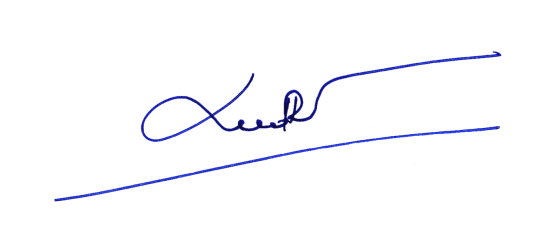 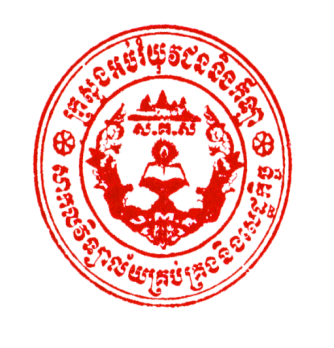 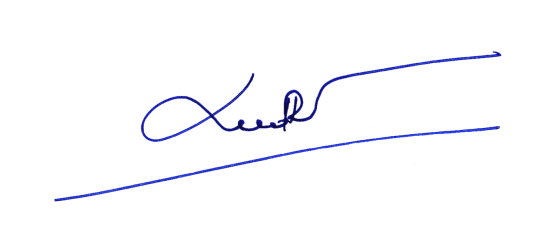 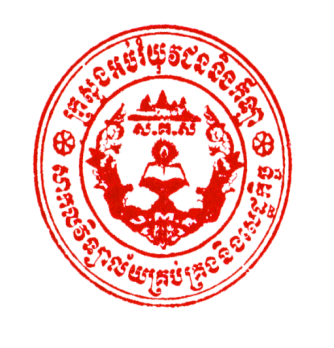 